Профессиональные навыки:1.Участие в чемпионатах2.Участие в акциях по бесплатной стрижке3.участие в соревнованиях,  спортивных мероприятияхО себе:Ответственная, умею находить общий язык с людьми, умею работать в команде, эффективно распределяю время. всегда добиваюсь своей целиТип деятельности, которым вы хотели бы заниматься:Пройти курсы по парикмахерскому исскуству, работать по профессииХобби:Отдых на природе, читать интересные книги, рисовать, заниматься спортом.Жизненное кредо:  «Есть желание- будут возможности.Будут действия- появиться результат.»Согласие субъекта персональных данных на обработку его персональных данныхДиректору ГАПОУ СО «Богдановичский политехникум»С.М. ЗвягинцевуСоловьяновой Анастасии Владимировны(ФИО обучающегося)Я, Соловьянова Анастасия Владимировнав соответствии со статьей 9 Федерального закона от 27 июля 2006 года N 152-ФЗ "О персональных данных" даю согласие на обработку следующих сведений, составляющих мои персональные данные, а именно:фамилия, имя, отчество; дата и место рождения;номер телефона;адрес электронной почты;образовательное учреждение и его адрес;дополнительные сведения.Согласен на совершение оператором обработки персональных данных, указанных в данном документе, в том числе на сбор, анализ, запись,. Систематизацию, накопление, хранение, уточнение (обновление, изменение), извлечение, использование, распространение, обезличивание, блокирование, удаление, уничтожение персональных данных.В целях информационного обеспечения согласен на включение в общий доступ на сайте ГАПОУ СО «Богдановичский политехникум» в сети «Интернет».Согласен на публикацию резюме на официальном сайте ГАПОУ СО «Богдановичский политехникум» в сети «Интернет».Права и обязанности в области защиты персональных данных мне известны.  С юридическими последствиями автоматизированной обработки персональных данных ознакомлен(а).Подтверждаю, что с порядком отзыва согласия на обработку персональных данных в соответствии с п.5 ст. 21 ФЗ № 152 от 27.07.2006 г. «О персональных данных «ознакомлен(а). «25» мая 2020 г.                                                                       Соловьянова Анастасия ВладимировнаПерсональные данные выпускникаФ.И.О. Соловьянова Анастасия ВладимировнаДата рождения: 02.09.2002.Адрес проживания: Свердловская область г. БогдановичТелефон: 8-953-389-41-22Адрес эл. почты: a.v. solovianova @ bgdn-bpt.ruУчебное заведение: ГАПОУ СО «Богдановичский политехникум»Профессия: «Парикмахер»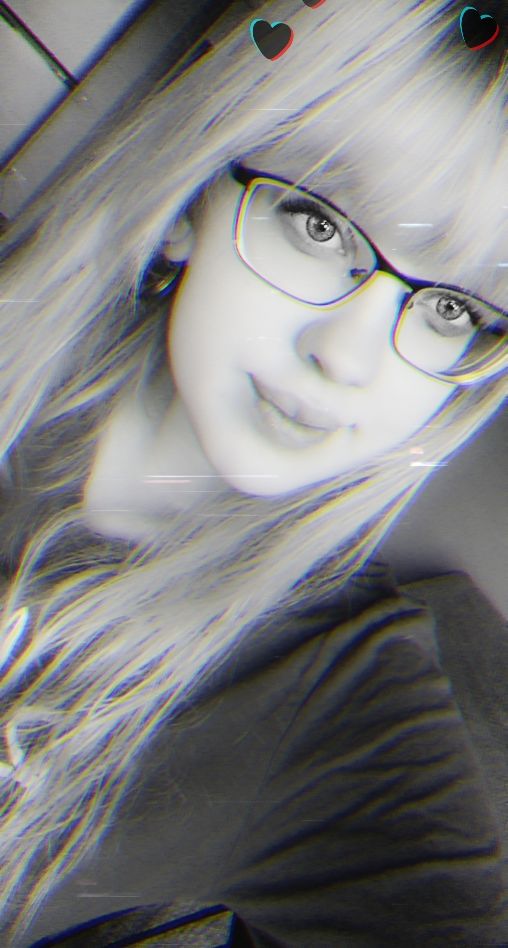 